UNIVERSIDAD NACIONALJOSÉ FAUSTINO SÁNCHEZ CARRIÓN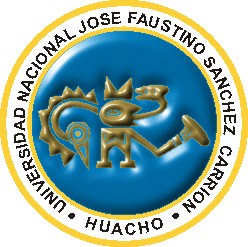 FACULTAD DE INGENIERIA  SÍLABO POR COMPETENCIASCICLO 2020 –ICURSO: COMPRENSIÓN Y REDACCIÓN DE TEXTOSDOCENTE:    Dr. TEODORICO JAMANCA ALBERTO 		UNIVERSIDAD NACIONAL 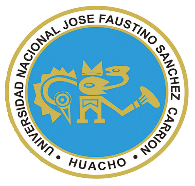 “JOSÉ FAUSTINO SÁNCHEZ CARRIÓN”VICERRECTORADO ACADÉMICOMODELO DE SYLLABUS PARA CLASES VIRTUALES EN LA UNJFSCFACULTAD DE INGENIERÍA INDUSTRIAL, SISTEMAS E INFORMÁTICA ESCUELA PROFESIONAL DE INGENIERÍA INDUSTRIAL DATOS GENERALESSUMILLA Y DESCRIPCIÓN DEL CURSO: La asignatura es de naturaleza teórico-práctica, cuyo eje  central es  la  habilidad de comprensión  y redacción de textos fundamentadas en la Lingüística del texto que permitirá al futuro profesional de Ingeniería   y  conocer técnicas para la producción o redacción de diversos documentos de gestión, en forma  clara, coherente y con corrección  ortográfica. El curso está planteado con un total de 17 semanas, en las cuales se desarrollarán 4 unidades didácticas. COMPETENCIA Explica los fundamentos teóricos que sustentan la comunicación, utilizando el lenguaje y los medios de comunicación de masas como herramientas de expresión; aplica técnicas y estrategias de reconocimiento de clases de palabras y unidades sintácticas en textos variados, adquirir nuevos conocimientos a partir de la inferencia del significado de las palabras acorde al contexto, comunicar asertivamente sus ideas en forma oral y escrita; respeta la gramática, la ortografía, el buen léxico y el contexto en el que interactúa, con miras a una proyección del empleo de habilidades comunicativas en su práctica profesional diaria.PROGRAMACIÓN DE UNIDADES: UNIDAD I: INTRODUCCIÓN GENERALIV.CAPACIDADES AL FINALIZAR EL CURSOV. INDICADORES DE CAPACIDADES AL FINALIZAR EL CURSOVI. DESARROLLO DE LAS UNIDADES DIDÁCTICASMATERIALES EDUCATIVOS Y OTROS RECURSOS DIDÁCTICOS.Se utilizarán todos los materiales y recursos requeridos de acuerdo a la naturaleza de los temas programados. Básicamente seránMEDIOS Y PLATAFORMAS VIRTUALESCasos prácticosPizarra interactivaGoogle MeetRepositorios de datosMEDIOS INFORMATICOS:ComputadoraTabletCelularesInternet EVALUACIÓN.La Evaluación es inherente al proceso de enseñanza aprendizaje y será continua y permanente. Los criterios de evaluación son de conocimiento, de desempeño y de producto.Evidencias de Conocimiento.La Evaluación será a través de pruebas escritas y orales para el análisis y autoevaluación. En cuanto al primer caso, medir la competencia a nivel interpretativo, argumentativo y propositivo, para ello debemos ver como identifica (describe, ejemplifica, relaciona, reconoce, explica, etc.); y la forma en que argumenta (plantea una afirmación, describe las refutaciones en contra de dicha afirmación, expone sus argumentos contra las refutaciones y llega a conclusiones) y la forma en que propone a través de establecer estrategias, valoraciones, generalizaciones, formulación de hipótesis, respuesta a situaciones, etc.En cuanto a la autoevaluación permite que el estudiante reconozca sus debilidades y fortalezas para corregir o mejorar.Las evaluaciones de este nivel serán de respuestas simples y otras con preguntas abiertas para su argumentación.Evidencia de Desempeño.Esta evidencia pone en acción recursos cognitivos, recursos procedimentales y recursos afectivos; todo ello en una integración que evidencia un saber hacer reflexivo; en tanto, se puede verbalizar lo que se hace, fundamentar teóricamente la práctica y evidenciar un pensamiento estratégico, dado en la observación en torno a cómo se actúa en situaciones impredecibles.La evaluación de desempeño se evalúa ponderando como el estudiante se hace investigador aplicando los procedimientos y técnicas en el desarrollo de las clases a través de su asistencia y participación asertiva.Evidencia de Producto.Están implicadas en las finalidades de la competencia, por tanto, no es simplemente la entrega del producto, sino que tiene que ver con el campo de acción y los requerimientos del contexto de aplicación.La evaluación de producto de evidencia en la entrega oportuna de sus trabajos parciales y el trabajo final.Además, se tendrá en cuenta la asistencia como componente del desempeño, el 30% de inasistencia inhabilita el derecho a la evaluación.Siendo el promedio final (PF), el promedio simple de los promedios ponderados de cada módulo (PM1, PM2, PM3, PM4)BIBLIOGRAFÍA Y REFERENCIAS WEB.UNIDAD DIDÁCTICA I:BASULTO, Hilda (2009). Curso de redacción dinámica. México: Trillas.https://www.academia.edu/40340339/Curso_de_redacci%C3%B3n_din%C3%A1micaBOEGLIN, M (2008). Leer y redactar en la universidad, Bogotá: Cooperativa Editorial Magisterio.https://www.magisterio.com.co/libro/leer-y-redactar-en-la-universidadCASSANY, Daniel (1997).Describir el escribir, Buenos Aires: Paidós Reyes.https://assets-libr.cantook.net/assets/publications/13331/medias/excerpt.pdfCASSANY, Daniel (2006) .Taller de textos, España: Paidós Reyes, Ediciones Océano S.A. 1984. El mundo de la Gramática. Barcelona – España. EVANGELISTA, Desiderio (2014) Lingüística del texto. Estrategias sintácticas para afianzar la competencia textual en la redacción. Lima. Perú: Academia Española.https://www.morebooks.de/store/es/book/lingue%C3%ADstica-del-texto/isbn/978-3-8454-9503-3GARABITO, Maicol ( 2012 ).Manual actualizado de ortografía, Lima: Lumbreras.GATTI, Carlos y WIESSE , Jorge (1992) .Técnicas de lectura y redacción. Lenguaje científico y académico .Lima, Perú: Universidad del Pacífico. GUERRERO ,Luis (2012).Competencias, capacidades e indicadores, LimaLOUREDA, O.(2003) .Introducción a la tipología textual, Madrid  :Arco Libre.MIRANDA, Luis (2002).Introducción a la lingüística del texto. Lima, Perú: U. Ricardo Palma.UNIDAD DIDÁCTICA II:ALVAREZ, Teodoro (2001). Textos expositivos-explicativos, España: E.O. OCTAEDRO.CARNEIRO, Miguel (2005) Manual de redacción superior. Practique y aprenda por sí mismo .Lima, Perú : San Marcos.CASSANY, Daniel (2004).Reparar la escritura. Didáctica de la corrección de lo escrito. Barcelona, España.CASSANY, Daniel ,LUNA, María y SANZ ,Gloria (2003).Enseñar lengua. Barcelona, España: Graó.JANNER, Greville (1992).Cómo hablar en público ,Bilbao: DeustoMARTÍNEZ, María (2001).Análisis del discurso y práctica pedagógica. Una propuesta para leer y escribir. Santa Fe, Argentina: Homo Sapiens.  MENDOZA, Antonio(1998).Tú lector .Aspectos de la interacción texto-lector en el proceso de la lectura. Barcelona , España: Octaedro.UNIDAD DIDÁCTICA III: ALCOBA, Santiago ( 2000).La expresión oral, Barcelona: Editorial Ariel ALONSO ,Jesús (1995) .La evaluación de la comprensión lectora, Buenos AiresALVARADO Z, Hernán (2004).Estrategias didácticas para la comprensión lectora, Lima: Editorial  UNMSM.AZUCENA, Martín (2007) Comprensión y composición. escrita, Madrid: Editorial, Síntesis. S.ACÁCERES, José (2007).Gramática normativa. Lima, Perú: Edic. LiñánCARLINO, Paula (2010).Escribir, leer y aprender en la Universidad, Buenos Aires: Fondo de cultura Económica.ESCUDERO, Melchor. Lectura veloz y técnicas de estudio. Edic. Luna Graf. 2007. Huacho – Perú.GATTI, Carlos y WIESSE, Jorge (1992) .Técnicas de lectura y redacción. Lenguaje científico y académico .Lima, Perú: Universidad del PacíficoLA MADRID, Juan (1991) .Importancia vocal para la oratoria, Lima.MORENO, Francisco (2013) .Gramática al día. Guía con las principales novedades de RAE. Barranquilla, Colombia: Universidad del Norte.UNIDAD DIDÁCTICA IV:ÁNGELES C. César (2OO3). Monografía, investigación y elementos Lima: Editorial San MarcosÁVILA ,R.B. (2001).Metodología de la investigación ,Lima: Estudios y Ediciones R.A-CASAS, Navarro, Moisés (s/f). Redacción General, Lima: San MarcosDIAZ-BARRIGA, Frida y HERNÁNDEZ, Gerardo (2002) Estrategias docentes para un aprendizaje significativo. México. Mc Graw-Interamericana.ESPINOZA, Nemesio (s/f). Redacción para la administración pública y privada, Lima: San Marcos.LOPRETE, Carlos (1984). Redacción informativa. Buenos Aires: Plus Ultra. MARTÍN VIVALDI, Gonzalo (2003).Curso de redacción. Teoría y práctica de la composición y del estilo. Madrid, España: ThomsonSOTO, Fabio y QUELOPANA, Jaime (1986). Redacción general moderna, Lima: San Marcos.http://www.inegi.org.mx/inegi/SPC/doc/INTERNET/Redaccion_de_Documentos_Administrativos.pdfhttp://www.usmp.edu.pe/recursoshumanos/pdf/Administrativa_Parte_II.pdf                                                                                                      Huacho, Julio de 2020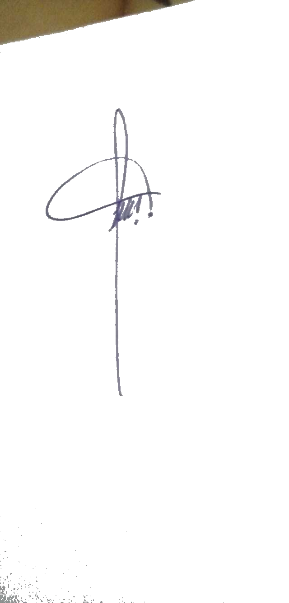 Línea de CarreraFormación básicaSemestre Académico2020 - 1Código del Curso033109156ACréditos02Horas Semanales Hrs. Totales: 05        Teóricas  02   Practicas 03CicloIISecciónUnicaApellidos y Nombres del DocenteDr. Jamanca Alberto TeodoricoCorreo Institucionaltjamanca@unjfsc.edu.pe N° De Celular966483320Capacidades  Contenido  Actividad de aprendizaje  Semana  Analiza e interpreta los documentos normativos Documentos administrativos normativos.Principios fundamentales que rigen la redacción administrativa Nociones generales de la documentación administrativa    1Identifica las partes de los documentos administrativos Encabezamiento, texto, término. reglas denormativa gramaticaly ortografía en susescritoPartes de los documentos de gestión administrativa   2Analiza la importancia de la estructura de los  documentos de gestión administrativa Estilos formales, Márgenes, espacios etc.Ubicación, numeraciones.Presentación formal de documentos de gestión administrativa    3Redacta documentos de gestión administrativa teniendo en cuenta su estructura La solicitud.El oficio Memorando Carta Redacta documentos de gestión administrativa   4Evaluación Evaluación Evaluación   5UNIDADESCAPACIDAD DE LA UNIDAD DIDÁCTICANOMBRE DE LA UNIDADSEMANASUNIDAD1Mediante actividades motivadoras, aplica con eficiencia estrategias  de redacción de documentos administrativos utilizando  adecuadamente los diversos mecanismos de cohesión textual   INTRODUCCIÓN GENERALES 1, 2, 3, 4UNIDAD2 p         .5, 6, 7, 8UNIDAD3Atendiendo, a las diversas   necesidades comunicativas, elabora diversos tipos de  documentos, teniendo en cuenta la ortografía y  las propiedades textuales de coherencia, cohesión y adecuación. Presentación formal de documentos   .9,10, 11,12UNIDAD4Con el propósito de mejorar su competencia lectora y escritura, identifica la solicitud, partes, modelo.El oficio ,partes y clases El memorando, partes y clases.  carta partes modelos etc.  REDACCIÓN DE DOCUMENTOS DE GESTIÓN ADMINISTRATIVA 13,14, 15,16, 17N°INDICADORES DE CAPACIDADES AL FINALIZAR EL CURSO01Compara las definiciones  del texto según enfoques textuales actuales.02Distingue la superestructura que caracterizan a los tipos de textos en base a los aportes de Van Dijk. y otros.03Elabora diversos tipos de textos, teniendo en cuenta  y las propiedades de coherencia, cohesión y adecuación.04Usa  adecuadamente la ortografía  en los textos que produce.05Aplica adecuadamente las  propiedades textuales en los textos que escribe en base a criterios y ejemplos planteados 6Elabora textos académicos, considerando su coherencia,   y el uso de las macro reglas textuales.07Identifica en los textos en estudio, el tema, subtemas, la progresión temática y macrorreglas textuales.08Pronuncia discursos    empleando estrategias y recursos verbales y no verbales.09Adquiere hábitos de lectura oral y silenciosa según las orientaciones recibidas.10Aplica con  eficiencia las estrategias lectoras en los textos que lee.11Utiliza adecuadamente  los mecanismos de cohesión textual estudiados en los textos que redacta.12 Escribe tipos de párrafos usando correctamente los mecanismos  cohesión textual13Elabora oficios y memorandos teniendo en cuenta formatos adecuados.14Escribe textos administrativos en base  a sus características y pautas de diagramación15Identifica la macroestructura en los textos leídos y elabora resúmenes, con  su organización textual y características relevantes16Produce textos discontinuos, valiéndose de su organización textual y otros caracteres       UNIDAD DIDÁCTICA I:   TIPOLOGÍA TEXTUAL Y  ORTOGRAFÍACapacidad de la Unidad Didáctica I: Atendiendo a las diversas necesidades comunicativas, elabora diversos tipos de textos, teniendo en cuenta la ortografía y las  propiedades textuales de coherencia, cohesión y adecuación.     Capacidad de la Unidad Didáctica I: Atendiendo a las diversas necesidades comunicativas, elabora diversos tipos de textos, teniendo en cuenta la ortografía y las  propiedades textuales de coherencia, cohesión y adecuación.     Capacidad de la Unidad Didáctica I: Atendiendo a las diversas necesidades comunicativas, elabora diversos tipos de textos, teniendo en cuenta la ortografía y las  propiedades textuales de coherencia, cohesión y adecuación.     Capacidad de la Unidad Didáctica I: Atendiendo a las diversas necesidades comunicativas, elabora diversos tipos de textos, teniendo en cuenta la ortografía y las  propiedades textuales de coherencia, cohesión y adecuación.     Capacidad de la Unidad Didáctica I: Atendiendo a las diversas necesidades comunicativas, elabora diversos tipos de textos, teniendo en cuenta la ortografía y las  propiedades textuales de coherencia, cohesión y adecuación.     Capacidad de la Unidad Didáctica I: Atendiendo a las diversas necesidades comunicativas, elabora diversos tipos de textos, teniendo en cuenta la ortografía y las  propiedades textuales de coherencia, cohesión y adecuación.     Capacidad de la Unidad Didáctica I: Atendiendo a las diversas necesidades comunicativas, elabora diversos tipos de textos, teniendo en cuenta la ortografía y las  propiedades textuales de coherencia, cohesión y adecuación.     Capacidad de la Unidad Didáctica I: Atendiendo a las diversas necesidades comunicativas, elabora diversos tipos de textos, teniendo en cuenta la ortografía y las  propiedades textuales de coherencia, cohesión y adecuación.     Capacidad de la Unidad Didáctica I: Atendiendo a las diversas necesidades comunicativas, elabora diversos tipos de textos, teniendo en cuenta la ortografía y las  propiedades textuales de coherencia, cohesión y adecuación.     Capacidad de la Unidad Didáctica I: Atendiendo a las diversas necesidades comunicativas, elabora diversos tipos de textos, teniendo en cuenta la ortografía y las  propiedades textuales de coherencia, cohesión y adecuación.     Capacidad de la Unidad Didáctica I: Atendiendo a las diversas necesidades comunicativas, elabora diversos tipos de textos, teniendo en cuenta la ortografía y las  propiedades textuales de coherencia, cohesión y adecuación.     Capacidad de la Unidad Didáctica I: Atendiendo a las diversas necesidades comunicativas, elabora diversos tipos de textos, teniendo en cuenta la ortografía y las  propiedades textuales de coherencia, cohesión y adecuación.     Capacidad de la Unidad Didáctica I: Atendiendo a las diversas necesidades comunicativas, elabora diversos tipos de textos, teniendo en cuenta la ortografía y las  propiedades textuales de coherencia, cohesión y adecuación.     Capacidad de la Unidad Didáctica I: Atendiendo a las diversas necesidades comunicativas, elabora diversos tipos de textos, teniendo en cuenta la ortografía y las  propiedades textuales de coherencia, cohesión y adecuación.     Capacidad de la Unidad Didáctica I: Atendiendo a las diversas necesidades comunicativas, elabora diversos tipos de textos, teniendo en cuenta la ortografía y las  propiedades textuales de coherencia, cohesión y adecuación.     Capacidad de la Unidad Didáctica I: Atendiendo a las diversas necesidades comunicativas, elabora diversos tipos de textos, teniendo en cuenta la ortografía y las  propiedades textuales de coherencia, cohesión y adecuación.     Capacidad de la Unidad Didáctica I: Atendiendo a las diversas necesidades comunicativas, elabora diversos tipos de textos, teniendo en cuenta la ortografía y las  propiedades textuales de coherencia, cohesión y adecuación.     Capacidad de la Unidad Didáctica I: Atendiendo a las diversas necesidades comunicativas, elabora diversos tipos de textos, teniendo en cuenta la ortografía y las  propiedades textuales de coherencia, cohesión y adecuación.     Capacidad de la Unidad Didáctica I: Atendiendo a las diversas necesidades comunicativas, elabora diversos tipos de textos, teniendo en cuenta la ortografía y las  propiedades textuales de coherencia, cohesión y adecuación.     Capacidad de la Unidad Didáctica I: Atendiendo a las diversas necesidades comunicativas, elabora diversos tipos de textos, teniendo en cuenta la ortografía y las  propiedades textuales de coherencia, cohesión y adecuación.     Capacidad de la Unidad Didáctica I: Atendiendo a las diversas necesidades comunicativas, elabora diversos tipos de textos, teniendo en cuenta la ortografía y las  propiedades textuales de coherencia, cohesión y adecuación.       UNIDAD DIDÁCTICA I:   TIPOLOGÍA TEXTUAL Y  ORTOGRAFÍASemanaSemanaContenidosContenidosContenidosContenidosContenidosContenidosContenidosContenidosContenidosESTRATEGIAS DE LA ENSEÑANZA VIRTUAL ESTRATEGIAS DE LA ENSEÑANZA VIRTUAL ESTRATEGIAS DE LA ENSEÑANZA VIRTUAL ESTRATEGIAS DE LA ENSEÑANZA VIRTUAL ESTRATEGIAS DE LA ENSEÑANZA VIRTUAL ESTRATEGIAS DE LA ENSEÑANZA VIRTUAL ESTRATEGIAS DE LA ENSEÑANZA VIRTUAL INDICADORES DE LOGRO DE LA CAPACIDADINDICADORES DE LOGRO DE LA CAPACIDADINDICADORES DE LOGRO DE LA CAPACIDAD  UNIDAD DIDÁCTICA I:   TIPOLOGÍA TEXTUAL Y  ORTOGRAFÍASemanaSemanaCONCEPTUALCONCEPTUALCONCEPTUALPROCEDIMENTALPROCEDIMENTALPROCEDIMENTALPROCEDIMENTALACTITUDINALACTITUDINALESTRATEGIAS DE LA ENSEÑANZA VIRTUAL ESTRATEGIAS DE LA ENSEÑANZA VIRTUAL ESTRATEGIAS DE LA ENSEÑANZA VIRTUAL ESTRATEGIAS DE LA ENSEÑANZA VIRTUAL ESTRATEGIAS DE LA ENSEÑANZA VIRTUAL ESTRATEGIAS DE LA ENSEÑANZA VIRTUAL ESTRATEGIAS DE LA ENSEÑANZA VIRTUAL INDICADORES DE LOGRO DE LA CAPACIDADINDICADORES DE LOGRO DE LA CAPACIDADINDICADORES DE LOGRO DE LA CAPACIDAD  UNIDAD DIDÁCTICA I:   TIPOLOGÍA TEXTUAL Y  ORTOGRAFÍA11.La lingüística textual.Texto: Propiedades.La lingüística textual.Texto: Propiedades.La lingüística textual.Texto: Propiedades Identifica las propiedades de un texto. Identifica las propiedades de un texto. Identifica las propiedades de un texto. Identifica las propiedades de un texto.Valora los alcances de las propiedades del texto.Valora los alcances de las propiedades del texto.El docente presenta la sesión de clase en plataforma virtual (Meet, Zoom, Hangoust, Jitsi Meet ect.)Presentación de informes virtual  sobre los resultados de un análisis grupal de la lingüística textual y las propiedades del texto en documentos google drive word.Exposición y debate de videos respecto a tipología textual, propiedades y las  estructuras de los textos estudiados en foros creados en classroom.  Práctica individual en relación al uso de la ortografía en el cuestionario google publicado en el classroom del curso.El docente presenta la sesión de clase en plataforma virtual (Meet, Zoom, Hangoust, Jitsi Meet ect.)Presentación de informes virtual  sobre los resultados de un análisis grupal de la lingüística textual y las propiedades del texto en documentos google drive word.Exposición y debate de videos respecto a tipología textual, propiedades y las  estructuras de los textos estudiados en foros creados en classroom.  Práctica individual en relación al uso de la ortografía en el cuestionario google publicado en el classroom del curso.El docente presenta la sesión de clase en plataforma virtual (Meet, Zoom, Hangoust, Jitsi Meet ect.)Presentación de informes virtual  sobre los resultados de un análisis grupal de la lingüística textual y las propiedades del texto en documentos google drive word.Exposición y debate de videos respecto a tipología textual, propiedades y las  estructuras de los textos estudiados en foros creados en classroom.  Práctica individual en relación al uso de la ortografía en el cuestionario google publicado en el classroom del curso.El docente presenta la sesión de clase en plataforma virtual (Meet, Zoom, Hangoust, Jitsi Meet ect.)Presentación de informes virtual  sobre los resultados de un análisis grupal de la lingüística textual y las propiedades del texto en documentos google drive word.Exposición y debate de videos respecto a tipología textual, propiedades y las  estructuras de los textos estudiados en foros creados en classroom.  Práctica individual en relación al uso de la ortografía en el cuestionario google publicado en el classroom del curso.El docente presenta la sesión de clase en plataforma virtual (Meet, Zoom, Hangoust, Jitsi Meet ect.)Presentación de informes virtual  sobre los resultados de un análisis grupal de la lingüística textual y las propiedades del texto en documentos google drive word.Exposición y debate de videos respecto a tipología textual, propiedades y las  estructuras de los textos estudiados en foros creados en classroom.  Práctica individual en relación al uso de la ortografía en el cuestionario google publicado en el classroom del curso.El docente presenta la sesión de clase en plataforma virtual (Meet, Zoom, Hangoust, Jitsi Meet ect.)Presentación de informes virtual  sobre los resultados de un análisis grupal de la lingüística textual y las propiedades del texto en documentos google drive word.Exposición y debate de videos respecto a tipología textual, propiedades y las  estructuras de los textos estudiados en foros creados en classroom.  Práctica individual en relación al uso de la ortografía en el cuestionario google publicado en el classroom del curso.El docente presenta la sesión de clase en plataforma virtual (Meet, Zoom, Hangoust, Jitsi Meet ect.)Presentación de informes virtual  sobre los resultados de un análisis grupal de la lingüística textual y las propiedades del texto en documentos google drive word.Exposición y debate de videos respecto a tipología textual, propiedades y las  estructuras de los textos estudiados en foros creados en classroom.  Práctica individual en relación al uso de la ortografía en el cuestionario google publicado en el classroom del curso.Compara las definiciones  del texto según enfoques textuales actuales.Compara las definiciones  del texto según enfoques textuales actuales.Compara las definiciones  del texto según enfoques textuales actuales.  UNIDAD DIDÁCTICA I:   TIPOLOGÍA TEXTUAL Y  ORTOGRAFÍA22La superestructura.Tipos de textos: narrativo y descriptivo.Estructura, y elaboraciónLa superestructura.Tipos de textos: narrativo y descriptivo.Estructura, y elaboraciónLa superestructura.Tipos de textos: narrativo y descriptivo.Estructura, y elaboraciónReconoce la superestructura que caracterizan a los  tipos de textos.                                                                                                                                           Identifica las estructuras de los textos estudiadosReconoce la superestructura que caracterizan a los  tipos de textos.                                                                                                                                           Identifica las estructuras de los textos estudiadosReconoce la superestructura que caracterizan a los  tipos de textos.                                                                                                                                           Identifica las estructuras de los textos estudiadosReconoce la superestructura que caracterizan a los  tipos de textos.                                                                                                                                           Identifica las estructuras de los textos estudiadosAclara dudas sobre la superestructura de los tipos de textos y justifica la importancia de la estructura  de los textos estudiados  Aclara dudas sobre la superestructura de los tipos de textos y justifica la importancia de la estructura  de los textos estudiados  El docente presenta la sesión de clase en plataforma virtual (Meet, Zoom, Hangoust, Jitsi Meet ect.)Presentación de informes virtual  sobre los resultados de un análisis grupal de la lingüística textual y las propiedades del texto en documentos google drive word.Exposición y debate de videos respecto a tipología textual, propiedades y las  estructuras de los textos estudiados en foros creados en classroom.  Práctica individual en relación al uso de la ortografía en el cuestionario google publicado en el classroom del curso.El docente presenta la sesión de clase en plataforma virtual (Meet, Zoom, Hangoust, Jitsi Meet ect.)Presentación de informes virtual  sobre los resultados de un análisis grupal de la lingüística textual y las propiedades del texto en documentos google drive word.Exposición y debate de videos respecto a tipología textual, propiedades y las  estructuras de los textos estudiados en foros creados en classroom.  Práctica individual en relación al uso de la ortografía en el cuestionario google publicado en el classroom del curso.El docente presenta la sesión de clase en plataforma virtual (Meet, Zoom, Hangoust, Jitsi Meet ect.)Presentación de informes virtual  sobre los resultados de un análisis grupal de la lingüística textual y las propiedades del texto en documentos google drive word.Exposición y debate de videos respecto a tipología textual, propiedades y las  estructuras de los textos estudiados en foros creados en classroom.  Práctica individual en relación al uso de la ortografía en el cuestionario google publicado en el classroom del curso.El docente presenta la sesión de clase en plataforma virtual (Meet, Zoom, Hangoust, Jitsi Meet ect.)Presentación de informes virtual  sobre los resultados de un análisis grupal de la lingüística textual y las propiedades del texto en documentos google drive word.Exposición y debate de videos respecto a tipología textual, propiedades y las  estructuras de los textos estudiados en foros creados en classroom.  Práctica individual en relación al uso de la ortografía en el cuestionario google publicado en el classroom del curso.El docente presenta la sesión de clase en plataforma virtual (Meet, Zoom, Hangoust, Jitsi Meet ect.)Presentación de informes virtual  sobre los resultados de un análisis grupal de la lingüística textual y las propiedades del texto en documentos google drive word.Exposición y debate de videos respecto a tipología textual, propiedades y las  estructuras de los textos estudiados en foros creados en classroom.  Práctica individual en relación al uso de la ortografía en el cuestionario google publicado en el classroom del curso.El docente presenta la sesión de clase en plataforma virtual (Meet, Zoom, Hangoust, Jitsi Meet ect.)Presentación de informes virtual  sobre los resultados de un análisis grupal de la lingüística textual y las propiedades del texto en documentos google drive word.Exposición y debate de videos respecto a tipología textual, propiedades y las  estructuras de los textos estudiados en foros creados en classroom.  Práctica individual en relación al uso de la ortografía en el cuestionario google publicado en el classroom del curso.El docente presenta la sesión de clase en plataforma virtual (Meet, Zoom, Hangoust, Jitsi Meet ect.)Presentación de informes virtual  sobre los resultados de un análisis grupal de la lingüística textual y las propiedades del texto en documentos google drive word.Exposición y debate de videos respecto a tipología textual, propiedades y las  estructuras de los textos estudiados en foros creados en classroom.  Práctica individual en relación al uso de la ortografía en el cuestionario google publicado en el classroom del curso.Distingue la superestructura que caracterizan a los tipos de textos en base a los aportes de Van Dijk. y otros.Distingue la superestructura que caracterizan a los tipos de textos en base a los aportes de Van Dijk. y otros.Distingue la superestructura que caracterizan a los tipos de textos en base a los aportes de Van Dijk. y otros.  UNIDAD DIDÁCTICA I:   TIPOLOGÍA TEXTUAL Y  ORTOGRAFÍA33El texto argumentativo: estructura,  y elaboración El texto argumentativo: estructura,  y elaboración El texto argumentativo: estructura,  y elaboración Elabora tipos de textos, teniendo en cuenta la coherencia, cohesión y adecuación.Elabora tipos de textos, teniendo en cuenta la coherencia, cohesión y adecuación.Elabora tipos de textos, teniendo en cuenta la coherencia, cohesión y adecuación.Elabora tipos de textos, teniendo en cuenta la coherencia, cohesión y adecuación..Aprecia los alcances de la coherencia, cohesión y adecuación.Aprecia los alcances de la coherencia, cohesión y adecuaciónEl docente presenta la sesión de clase en plataforma virtual (Meet, Zoom, Hangoust, Jitsi Meet ect.)Presentación de informes virtual  sobre los resultados de un análisis grupal de la lingüística textual y las propiedades del texto en documentos google drive word.Exposición y debate de videos respecto a tipología textual, propiedades y las  estructuras de los textos estudiados en foros creados en classroom.  Práctica individual en relación al uso de la ortografía en el cuestionario google publicado en el classroom del curso.El docente presenta la sesión de clase en plataforma virtual (Meet, Zoom, Hangoust, Jitsi Meet ect.)Presentación de informes virtual  sobre los resultados de un análisis grupal de la lingüística textual y las propiedades del texto en documentos google drive word.Exposición y debate de videos respecto a tipología textual, propiedades y las  estructuras de los textos estudiados en foros creados en classroom.  Práctica individual en relación al uso de la ortografía en el cuestionario google publicado en el classroom del curso.El docente presenta la sesión de clase en plataforma virtual (Meet, Zoom, Hangoust, Jitsi Meet ect.)Presentación de informes virtual  sobre los resultados de un análisis grupal de la lingüística textual y las propiedades del texto en documentos google drive word.Exposición y debate de videos respecto a tipología textual, propiedades y las  estructuras de los textos estudiados en foros creados en classroom.  Práctica individual en relación al uso de la ortografía en el cuestionario google publicado en el classroom del curso.El docente presenta la sesión de clase en plataforma virtual (Meet, Zoom, Hangoust, Jitsi Meet ect.)Presentación de informes virtual  sobre los resultados de un análisis grupal de la lingüística textual y las propiedades del texto en documentos google drive word.Exposición y debate de videos respecto a tipología textual, propiedades y las  estructuras de los textos estudiados en foros creados en classroom.  Práctica individual en relación al uso de la ortografía en el cuestionario google publicado en el classroom del curso.El docente presenta la sesión de clase en plataforma virtual (Meet, Zoom, Hangoust, Jitsi Meet ect.)Presentación de informes virtual  sobre los resultados de un análisis grupal de la lingüística textual y las propiedades del texto en documentos google drive word.Exposición y debate de videos respecto a tipología textual, propiedades y las  estructuras de los textos estudiados en foros creados en classroom.  Práctica individual en relación al uso de la ortografía en el cuestionario google publicado en el classroom del curso.El docente presenta la sesión de clase en plataforma virtual (Meet, Zoom, Hangoust, Jitsi Meet ect.)Presentación de informes virtual  sobre los resultados de un análisis grupal de la lingüística textual y las propiedades del texto en documentos google drive word.Exposición y debate de videos respecto a tipología textual, propiedades y las  estructuras de los textos estudiados en foros creados en classroom.  Práctica individual en relación al uso de la ortografía en el cuestionario google publicado en el classroom del curso.El docente presenta la sesión de clase en plataforma virtual (Meet, Zoom, Hangoust, Jitsi Meet ect.)Presentación de informes virtual  sobre los resultados de un análisis grupal de la lingüística textual y las propiedades del texto en documentos google drive word.Exposición y debate de videos respecto a tipología textual, propiedades y las  estructuras de los textos estudiados en foros creados en classroom.  Práctica individual en relación al uso de la ortografía en el cuestionario google publicado en el classroom del curso.Elabora diversos tipos de textos, teniendo en cuenta   las propiedades textualesElabora diversos tipos de textos, teniendo en cuenta   las propiedades textualesElabora diversos tipos de textos, teniendo en cuenta   las propiedades textuales  UNIDAD DIDÁCTICA I:   TIPOLOGÍA TEXTUAL Y  ORTOGRAFÍA44 Ortografía tildativa  y  puntuosintáctica.   Ortografía tildativa  y  puntuosintáctica.   Ortografía tildativa  y  puntuosintáctica.  Utiliza la ortografía según las normas vigentes en textos dados Utiliza la ortografía según las normas vigentes en textos dados Utiliza la ortografía según las normas vigentes en textos dados Utiliza la ortografía según las normas vigentes en textos dados  Justifica el adecuado uso de la ortografía. Justifica el adecuado uso de la ortografía.El docente presenta la sesión de clase en plataforma virtual (Meet, Zoom, Hangoust, Jitsi Meet ect.)Presentación de informes virtual  sobre los resultados de un análisis grupal de la lingüística textual y las propiedades del texto en documentos google drive word.Exposición y debate de videos respecto a tipología textual, propiedades y las  estructuras de los textos estudiados en foros creados en classroom.  Práctica individual en relación al uso de la ortografía en el cuestionario google publicado en el classroom del curso.El docente presenta la sesión de clase en plataforma virtual (Meet, Zoom, Hangoust, Jitsi Meet ect.)Presentación de informes virtual  sobre los resultados de un análisis grupal de la lingüística textual y las propiedades del texto en documentos google drive word.Exposición y debate de videos respecto a tipología textual, propiedades y las  estructuras de los textos estudiados en foros creados en classroom.  Práctica individual en relación al uso de la ortografía en el cuestionario google publicado en el classroom del curso.El docente presenta la sesión de clase en plataforma virtual (Meet, Zoom, Hangoust, Jitsi Meet ect.)Presentación de informes virtual  sobre los resultados de un análisis grupal de la lingüística textual y las propiedades del texto en documentos google drive word.Exposición y debate de videos respecto a tipología textual, propiedades y las  estructuras de los textos estudiados en foros creados en classroom.  Práctica individual en relación al uso de la ortografía en el cuestionario google publicado en el classroom del curso.El docente presenta la sesión de clase en plataforma virtual (Meet, Zoom, Hangoust, Jitsi Meet ect.)Presentación de informes virtual  sobre los resultados de un análisis grupal de la lingüística textual y las propiedades del texto en documentos google drive word.Exposición y debate de videos respecto a tipología textual, propiedades y las  estructuras de los textos estudiados en foros creados en classroom.  Práctica individual en relación al uso de la ortografía en el cuestionario google publicado en el classroom del curso.El docente presenta la sesión de clase en plataforma virtual (Meet, Zoom, Hangoust, Jitsi Meet ect.)Presentación de informes virtual  sobre los resultados de un análisis grupal de la lingüística textual y las propiedades del texto en documentos google drive word.Exposición y debate de videos respecto a tipología textual, propiedades y las  estructuras de los textos estudiados en foros creados en classroom.  Práctica individual en relación al uso de la ortografía en el cuestionario google publicado en el classroom del curso.El docente presenta la sesión de clase en plataforma virtual (Meet, Zoom, Hangoust, Jitsi Meet ect.)Presentación de informes virtual  sobre los resultados de un análisis grupal de la lingüística textual y las propiedades del texto en documentos google drive word.Exposición y debate de videos respecto a tipología textual, propiedades y las  estructuras de los textos estudiados en foros creados en classroom.  Práctica individual en relación al uso de la ortografía en el cuestionario google publicado en el classroom del curso.El docente presenta la sesión de clase en plataforma virtual (Meet, Zoom, Hangoust, Jitsi Meet ect.)Presentación de informes virtual  sobre los resultados de un análisis grupal de la lingüística textual y las propiedades del texto en documentos google drive word.Exposición y debate de videos respecto a tipología textual, propiedades y las  estructuras de los textos estudiados en foros creados en classroom.  Práctica individual en relación al uso de la ortografía en el cuestionario google publicado en el classroom del curso.Usa  adecuadamente la ortografía  en los textos que produce. Usa  adecuadamente la ortografía  en los textos que produce. Usa  adecuadamente la ortografía  en los textos que produce.   UNIDAD DIDÁCTICA I:   TIPOLOGÍA TEXTUAL Y  ORTOGRAFÍAEVALUACIÓN DE LA UNIDAD DIDÁCTICAEVALUACIÓN DE LA UNIDAD DIDÁCTICAEVALUACIÓN DE LA UNIDAD DIDÁCTICAEVALUACIÓN DE LA UNIDAD DIDÁCTICAEVALUACIÓN DE LA UNIDAD DIDÁCTICAEVALUACIÓN DE LA UNIDAD DIDÁCTICAEVALUACIÓN DE LA UNIDAD DIDÁCTICAEVALUACIÓN DE LA UNIDAD DIDÁCTICAEVALUACIÓN DE LA UNIDAD DIDÁCTICAEVALUACIÓN DE LA UNIDAD DIDÁCTICAEVALUACIÓN DE LA UNIDAD DIDÁCTICAEVALUACIÓN DE LA UNIDAD DIDÁCTICAEVALUACIÓN DE LA UNIDAD DIDÁCTICAEVALUACIÓN DE LA UNIDAD DIDÁCTICAEVALUACIÓN DE LA UNIDAD DIDÁCTICAEVALUACIÓN DE LA UNIDAD DIDÁCTICAEVALUACIÓN DE LA UNIDAD DIDÁCTICAEVALUACIÓN DE LA UNIDAD DIDÁCTICAEVALUACIÓN DE LA UNIDAD DIDÁCTICAEVALUACIÓN DE LA UNIDAD DIDÁCTICAEVALUACIÓN DE LA UNIDAD DIDÁCTICA  UNIDAD DIDÁCTICA I:   TIPOLOGÍA TEXTUAL Y  ORTOGRAFÍAEvidencia de ConocimientosEvidencia de ConocimientosEvidencia de ConocimientosEvidencia de ConocimientosEvidencia de ConocimientosEvidencia de ConocimientosEvidencia de ConocimientosEvidencia de ProductoEvidencia de ProductoEvidencia de ProductoEvidencia de ProductoEvidencia de ProductoEvidencia de ProductoEvidencia de desempeñoEvidencia de desempeñoEvidencia de desempeñoEvidencia de desempeñoEvidencia de desempeñoEvidencia de desempeñoDominio teórico de los diferentes tipos de textos y de las normas ortográficas vigentesDominio teórico de los diferentes tipos de textos y de las normas ortográficas vigentesDominio teórico de los diferentes tipos de textos y de las normas ortográficas vigentesDominio teórico de los diferentes tipos de textos y de las normas ortográficas vigentesDominio teórico de los diferentes tipos de textos y de las normas ortográficas vigentesDominio teórico de los diferentes tipos de textos y de las normas ortográficas vigentesDominio teórico de los diferentes tipos de textos y de las normas ortográficas vigentesElaboración de textos narrativos, descriptivos y argumentativos.Entrega de prácticas ortográficas desarrolladasElaboración de textos narrativos, descriptivos y argumentativos.Entrega de prácticas ortográficas desarrolladasElaboración de textos narrativos, descriptivos y argumentativos.Entrega de prácticas ortográficas desarrolladasElaboración de textos narrativos, descriptivos y argumentativos.Entrega de prácticas ortográficas desarrolladasElaboración de textos narrativos, descriptivos y argumentativos.Entrega de prácticas ortográficas desarrolladasElaboración de textos narrativos, descriptivos y argumentativos.Entrega de prácticas ortográficas desarrolladasUso de propiedades textuales.Eficiencia en la aplicación de las reglas ortográficas en textos producidos.Uso de propiedades textuales.Eficiencia en la aplicación de las reglas ortográficas en textos producidos.Uso de propiedades textuales.Eficiencia en la aplicación de las reglas ortográficas en textos producidos.Uso de propiedades textuales.Eficiencia en la aplicación de las reglas ortográficas en textos producidos.Uso de propiedades textuales.Eficiencia en la aplicación de las reglas ortográficas en textos producidos.Uso de propiedades textuales.Eficiencia en la aplicación de las reglas ortográficas en textos producidos.             UNIDAD DIDÁCTICA II: TEXTO Y COHERENCIACapacidad de la Unidad Didáctica II: Basándose  en las indicaciones impartidas, elabora textos expositivos, académicos y discursivos, teniendo en cuenta su coherencia, progresión temática y el uso de macrorreglas textuales.Capacidad de la Unidad Didáctica II: Basándose  en las indicaciones impartidas, elabora textos expositivos, académicos y discursivos, teniendo en cuenta su coherencia, progresión temática y el uso de macrorreglas textuales.Capacidad de la Unidad Didáctica II: Basándose  en las indicaciones impartidas, elabora textos expositivos, académicos y discursivos, teniendo en cuenta su coherencia, progresión temática y el uso de macrorreglas textuales.Capacidad de la Unidad Didáctica II: Basándose  en las indicaciones impartidas, elabora textos expositivos, académicos y discursivos, teniendo en cuenta su coherencia, progresión temática y el uso de macrorreglas textuales.Capacidad de la Unidad Didáctica II: Basándose  en las indicaciones impartidas, elabora textos expositivos, académicos y discursivos, teniendo en cuenta su coherencia, progresión temática y el uso de macrorreglas textuales.Capacidad de la Unidad Didáctica II: Basándose  en las indicaciones impartidas, elabora textos expositivos, académicos y discursivos, teniendo en cuenta su coherencia, progresión temática y el uso de macrorreglas textuales.Capacidad de la Unidad Didáctica II: Basándose  en las indicaciones impartidas, elabora textos expositivos, académicos y discursivos, teniendo en cuenta su coherencia, progresión temática y el uso de macrorreglas textuales.Capacidad de la Unidad Didáctica II: Basándose  en las indicaciones impartidas, elabora textos expositivos, académicos y discursivos, teniendo en cuenta su coherencia, progresión temática y el uso de macrorreglas textuales.Capacidad de la Unidad Didáctica II: Basándose  en las indicaciones impartidas, elabora textos expositivos, académicos y discursivos, teniendo en cuenta su coherencia, progresión temática y el uso de macrorreglas textuales.Capacidad de la Unidad Didáctica II: Basándose  en las indicaciones impartidas, elabora textos expositivos, académicos y discursivos, teniendo en cuenta su coherencia, progresión temática y el uso de macrorreglas textuales.Capacidad de la Unidad Didáctica II: Basándose  en las indicaciones impartidas, elabora textos expositivos, académicos y discursivos, teniendo en cuenta su coherencia, progresión temática y el uso de macrorreglas textuales.Capacidad de la Unidad Didáctica II: Basándose  en las indicaciones impartidas, elabora textos expositivos, académicos y discursivos, teniendo en cuenta su coherencia, progresión temática y el uso de macrorreglas textuales.Capacidad de la Unidad Didáctica II: Basándose  en las indicaciones impartidas, elabora textos expositivos, académicos y discursivos, teniendo en cuenta su coherencia, progresión temática y el uso de macrorreglas textuales.Capacidad de la Unidad Didáctica II: Basándose  en las indicaciones impartidas, elabora textos expositivos, académicos y discursivos, teniendo en cuenta su coherencia, progresión temática y el uso de macrorreglas textuales.Capacidad de la Unidad Didáctica II: Basándose  en las indicaciones impartidas, elabora textos expositivos, académicos y discursivos, teniendo en cuenta su coherencia, progresión temática y el uso de macrorreglas textuales.Capacidad de la Unidad Didáctica II: Basándose  en las indicaciones impartidas, elabora textos expositivos, académicos y discursivos, teniendo en cuenta su coherencia, progresión temática y el uso de macrorreglas textuales.Capacidad de la Unidad Didáctica II: Basándose  en las indicaciones impartidas, elabora textos expositivos, académicos y discursivos, teniendo en cuenta su coherencia, progresión temática y el uso de macrorreglas textuales.Capacidad de la Unidad Didáctica II: Basándose  en las indicaciones impartidas, elabora textos expositivos, académicos y discursivos, teniendo en cuenta su coherencia, progresión temática y el uso de macrorreglas textuales.Capacidad de la Unidad Didáctica II: Basándose  en las indicaciones impartidas, elabora textos expositivos, académicos y discursivos, teniendo en cuenta su coherencia, progresión temática y el uso de macrorreglas textuales.Capacidad de la Unidad Didáctica II: Basándose  en las indicaciones impartidas, elabora textos expositivos, académicos y discursivos, teniendo en cuenta su coherencia, progresión temática y el uso de macrorreglas textuales.Capacidad de la Unidad Didáctica II: Basándose  en las indicaciones impartidas, elabora textos expositivos, académicos y discursivos, teniendo en cuenta su coherencia, progresión temática y el uso de macrorreglas textuales.Capacidad de la Unidad Didáctica II: Basándose  en las indicaciones impartidas, elabora textos expositivos, académicos y discursivos, teniendo en cuenta su coherencia, progresión temática y el uso de macrorreglas textuales.             UNIDAD DIDÁCTICA II: TEXTO Y COHERENCIASemanaSemanaSemanaContenidosContenidosContenidosContenidosContenidosContenidosContenidosContenidosContenidosContenidosContenidosESTRATEGIAS DE LA ENSEÑANZA VIRTUALESTRATEGIAS DE LA ENSEÑANZA VIRTUALESTRATEGIAS DE LA ENSEÑANZA VIRTUALESTRATEGIAS DE LA ENSEÑANZA VIRTUALESTRATEGIAS DE LA ENSEÑANZA VIRTUALINDICADORES DE LOGRO DE LA CAPACIDADINDICADORES DE LOGRO DE LA CAPACIDADINDICADORES DE LOGRO DE LA CAPACIDAD             UNIDAD DIDÁCTICA II: TEXTO Y COHERENCIASemanaSemanaSemanaCONCEPTUALCONCEPTUALCONCEPTUALCONCEPTUALPROCEDIMENTALPROCEDIMENTALPROCEDIMENTALACTITUDINALACTITUDINALACTITUDINALACTITUDINALESTRATEGIAS DE LA ENSEÑANZA VIRTUALESTRATEGIAS DE LA ENSEÑANZA VIRTUALESTRATEGIAS DE LA ENSEÑANZA VIRTUALESTRATEGIAS DE LA ENSEÑANZA VIRTUALESTRATEGIAS DE LA ENSEÑANZA VIRTUALINDICADORES DE LOGRO DE LA CAPACIDADINDICADORES DE LOGRO DE LA CAPACIDADINDICADORES DE LOGRO DE LA CAPACIDAD             UNIDAD DIDÁCTICA II: TEXTO Y COHERENCIA555Ortografía tildativa  y  puntuosintácticaOrtografía tildativa  y  puntuosintácticaOrtografía tildativa  y  puntuosintácticaOrtografía tildativa  y  puntuosintácticaElabora  textos estudiados, teniendo en cuenta las propiedades de coherencia, cohesión y  adecuación Elabora  textos estudiados, teniendo en cuenta las propiedades de coherencia, cohesión y  adecuación Elabora  textos estudiados, teniendo en cuenta las propiedades de coherencia, cohesión y  adecuación .Asume con  responsabilidad las actividades programadas en el aula y fuera de ella..Asume con  responsabilidad las actividades programadas en el aula y fuera de ella..Asume con  responsabilidad las actividades programadas en el aula y fuera de ella..Asume con  responsabilidad las actividades programadas en el aula y fuera de ella.El docente presenta la sesión de clase en plataforma virtual (Meet, Zoom, Hangoust, Jitsi Meet ect.)Diseños y modelos de textos académicos, expositivos e instructivos en documentos de drive. Exposición virtual mediante plataformas virtuales de textos  académicos, clases y fichajeAnálisis y comentario de videos relacionados al tema en foro publicado en Classroom del curso.El docente presenta la sesión de clase en plataforma virtual (Meet, Zoom, Hangoust, Jitsi Meet ect.)Diseños y modelos de textos académicos, expositivos e instructivos en documentos de drive. Exposición virtual mediante plataformas virtuales de textos  académicos, clases y fichajeAnálisis y comentario de videos relacionados al tema en foro publicado en Classroom del curso.El docente presenta la sesión de clase en plataforma virtual (Meet, Zoom, Hangoust, Jitsi Meet ect.)Diseños y modelos de textos académicos, expositivos e instructivos en documentos de drive. Exposición virtual mediante plataformas virtuales de textos  académicos, clases y fichajeAnálisis y comentario de videos relacionados al tema en foro publicado en Classroom del curso.El docente presenta la sesión de clase en plataforma virtual (Meet, Zoom, Hangoust, Jitsi Meet ect.)Diseños y modelos de textos académicos, expositivos e instructivos en documentos de drive. Exposición virtual mediante plataformas virtuales de textos  académicos, clases y fichajeAnálisis y comentario de videos relacionados al tema en foro publicado en Classroom del curso.El docente presenta la sesión de clase en plataforma virtual (Meet, Zoom, Hangoust, Jitsi Meet ect.)Diseños y modelos de textos académicos, expositivos e instructivos en documentos de drive. Exposición virtual mediante plataformas virtuales de textos  académicos, clases y fichajeAnálisis y comentario de videos relacionados al tema en foro publicado en Classroom del curso.Aplica adecuadamente las  propiedades textuales en los textos que escribe en base a criterios y ejemplos planteados. Aplica adecuadamente las  propiedades textuales en los textos que escribe en base a criterios y ejemplos planteados. Aplica adecuadamente las  propiedades textuales en los textos que escribe en base a criterios y ejemplos planteados.              UNIDAD DIDÁCTICA II: TEXTO Y COHERENCIA666Textos académicos. Clases. Fichaje  Textos académicos. Clases. Fichaje  Textos académicos. Clases. Fichaje  Textos académicos. Clases. Fichaje  Redacta textos académicos,   considerando sus propiedades y las macrorreglas textualesRedacta textos académicos,   considerando sus propiedades y las macrorreglas textualesRedacta textos académicos,   considerando sus propiedades y las macrorreglas textuales Muestra interés en la redacción de los textos académicos  Muestra interés en la redacción de los textos académicos  Muestra interés en la redacción de los textos académicos  Muestra interés en la redacción de los textos académicos El docente presenta la sesión de clase en plataforma virtual (Meet, Zoom, Hangoust, Jitsi Meet ect.)Diseños y modelos de textos académicos, expositivos e instructivos en documentos de drive. Exposición virtual mediante plataformas virtuales de textos  académicos, clases y fichajeAnálisis y comentario de videos relacionados al tema en foro publicado en Classroom del curso.El docente presenta la sesión de clase en plataforma virtual (Meet, Zoom, Hangoust, Jitsi Meet ect.)Diseños y modelos de textos académicos, expositivos e instructivos en documentos de drive. Exposición virtual mediante plataformas virtuales de textos  académicos, clases y fichajeAnálisis y comentario de videos relacionados al tema en foro publicado en Classroom del curso.El docente presenta la sesión de clase en plataforma virtual (Meet, Zoom, Hangoust, Jitsi Meet ect.)Diseños y modelos de textos académicos, expositivos e instructivos en documentos de drive. Exposición virtual mediante plataformas virtuales de textos  académicos, clases y fichajeAnálisis y comentario de videos relacionados al tema en foro publicado en Classroom del curso.El docente presenta la sesión de clase en plataforma virtual (Meet, Zoom, Hangoust, Jitsi Meet ect.)Diseños y modelos de textos académicos, expositivos e instructivos en documentos de drive. Exposición virtual mediante plataformas virtuales de textos  académicos, clases y fichajeAnálisis y comentario de videos relacionados al tema en foro publicado en Classroom del curso.El docente presenta la sesión de clase en plataforma virtual (Meet, Zoom, Hangoust, Jitsi Meet ect.)Diseños y modelos de textos académicos, expositivos e instructivos en documentos de drive. Exposición virtual mediante plataformas virtuales de textos  académicos, clases y fichajeAnálisis y comentario de videos relacionados al tema en foro publicado en Classroom del curso.Elabora textos académicos, considerando su coherencia,   y el uso de las macrorreglas textuales.Elabora textos académicos, considerando su coherencia,   y el uso de las macrorreglas textuales.Elabora textos académicos, considerando su coherencia,   y el uso de las macrorreglas textuales.             UNIDAD DIDÁCTICA II: TEXTO Y COHERENCIA777Coherencia. Principios.Tema y subtemas. La progresión temática. Macrorreglas  textualesCoherencia. Principios.Tema y subtemas. La progresión temática. Macrorreglas  textualesCoherencia. Principios.Tema y subtemas. La progresión temática. Macrorreglas  textualesCoherencia. Principios.Tema y subtemas. La progresión temática. Macrorreglas  textualesAnaliza la coherencia, el tema y subtemas y  diferencia las macrorreglas textuales. Analiza la coherencia, el tema y subtemas y  diferencia las macrorreglas textuales. Analiza la coherencia, el tema y subtemas y  diferencia las macrorreglas textuales. A través de la metacognición reflexiona sobre el proceso de su aprendizajeA través de la metacognición reflexiona sobre el proceso de su aprendizajeA través de la metacognición reflexiona sobre el proceso de su aprendizajeA través de la metacognición reflexiona sobre el proceso de su aprendizajeEl docente presenta la sesión de clase en plataforma virtual (Meet, Zoom, Hangoust, Jitsi Meet ect.)Diseños y modelos de textos académicos, expositivos e instructivos en documentos de drive. Exposición virtual mediante plataformas virtuales de textos  académicos, clases y fichajeAnálisis y comentario de videos relacionados al tema en foro publicado en Classroom del curso.El docente presenta la sesión de clase en plataforma virtual (Meet, Zoom, Hangoust, Jitsi Meet ect.)Diseños y modelos de textos académicos, expositivos e instructivos en documentos de drive. Exposición virtual mediante plataformas virtuales de textos  académicos, clases y fichajeAnálisis y comentario de videos relacionados al tema en foro publicado en Classroom del curso.El docente presenta la sesión de clase en plataforma virtual (Meet, Zoom, Hangoust, Jitsi Meet ect.)Diseños y modelos de textos académicos, expositivos e instructivos en documentos de drive. Exposición virtual mediante plataformas virtuales de textos  académicos, clases y fichajeAnálisis y comentario de videos relacionados al tema en foro publicado en Classroom del curso.El docente presenta la sesión de clase en plataforma virtual (Meet, Zoom, Hangoust, Jitsi Meet ect.)Diseños y modelos de textos académicos, expositivos e instructivos en documentos de drive. Exposición virtual mediante plataformas virtuales de textos  académicos, clases y fichajeAnálisis y comentario de videos relacionados al tema en foro publicado en Classroom del curso.El docente presenta la sesión de clase en plataforma virtual (Meet, Zoom, Hangoust, Jitsi Meet ect.)Diseños y modelos de textos académicos, expositivos e instructivos en documentos de drive. Exposición virtual mediante plataformas virtuales de textos  académicos, clases y fichajeAnálisis y comentario de videos relacionados al tema en foro publicado en Classroom del curso.Identifica en los textos en estudio, el tema, subtemas, la progresión temática y macrorreglas textuales.Identifica en los textos en estudio, el tema, subtemas, la progresión temática y macrorreglas textuales.Identifica en los textos en estudio, el tema, subtemas, la progresión temática y macrorreglas textuales.             UNIDAD DIDÁCTICA II: TEXTO Y COHERENCIA888El discurso. Técnicas. Estructura.Estrategias y recursosEl discurso. Técnicas. Estructura.Estrategias y recursosEl discurso. Técnicas. Estructura.Estrategias y recursosEl discurso. Técnicas. Estructura.Estrategias y recursosProduce discursos orales, empleando estrategias y recursos verbales y no verbales Produce discursos orales, empleando estrategias y recursos verbales y no verbales Produce discursos orales, empleando estrategias y recursos verbales y no verbales Disfruta expresando discursos orales con recursos verbales y no verbalesDisfruta expresando discursos orales con recursos verbales y no verbalesDisfruta expresando discursos orales con recursos verbales y no verbalesDisfruta expresando discursos orales con recursos verbales y no verbalesEl docente presenta la sesión de clase en plataforma virtual (Meet, Zoom, Hangoust, Jitsi Meet ect.)Diseños y modelos de textos académicos, expositivos e instructivos en documentos de drive. Exposición virtual mediante plataformas virtuales de textos  académicos, clases y fichajeAnálisis y comentario de videos relacionados al tema en foro publicado en Classroom del curso.El docente presenta la sesión de clase en plataforma virtual (Meet, Zoom, Hangoust, Jitsi Meet ect.)Diseños y modelos de textos académicos, expositivos e instructivos en documentos de drive. Exposición virtual mediante plataformas virtuales de textos  académicos, clases y fichajeAnálisis y comentario de videos relacionados al tema en foro publicado en Classroom del curso.El docente presenta la sesión de clase en plataforma virtual (Meet, Zoom, Hangoust, Jitsi Meet ect.)Diseños y modelos de textos académicos, expositivos e instructivos en documentos de drive. Exposición virtual mediante plataformas virtuales de textos  académicos, clases y fichajeAnálisis y comentario de videos relacionados al tema en foro publicado en Classroom del curso.El docente presenta la sesión de clase en plataforma virtual (Meet, Zoom, Hangoust, Jitsi Meet ect.)Diseños y modelos de textos académicos, expositivos e instructivos en documentos de drive. Exposición virtual mediante plataformas virtuales de textos  académicos, clases y fichajeAnálisis y comentario de videos relacionados al tema en foro publicado en Classroom del curso.El docente presenta la sesión de clase en plataforma virtual (Meet, Zoom, Hangoust, Jitsi Meet ect.)Diseños y modelos de textos académicos, expositivos e instructivos en documentos de drive. Exposición virtual mediante plataformas virtuales de textos  académicos, clases y fichajeAnálisis y comentario de videos relacionados al tema en foro publicado en Classroom del curso.Pronuncia discursos    empleando estrategias y recursos verbales y no verbales. Pronuncia discursos    empleando estrategias y recursos verbales y no verbales. Pronuncia discursos    empleando estrategias y recursos verbales y no verbales.              UNIDAD DIDÁCTICA II: TEXTO Y COHERENCIAEVALUACIÓN DE LA UNIDAD DIDÁCTICAEVALUACIÓN DE LA UNIDAD DIDÁCTICAEVALUACIÓN DE LA UNIDAD DIDÁCTICAEVALUACIÓN DE LA UNIDAD DIDÁCTICAEVALUACIÓN DE LA UNIDAD DIDÁCTICAEVALUACIÓN DE LA UNIDAD DIDÁCTICAEVALUACIÓN DE LA UNIDAD DIDÁCTICAEVALUACIÓN DE LA UNIDAD DIDÁCTICAEVALUACIÓN DE LA UNIDAD DIDÁCTICAEVALUACIÓN DE LA UNIDAD DIDÁCTICAEVALUACIÓN DE LA UNIDAD DIDÁCTICAEVALUACIÓN DE LA UNIDAD DIDÁCTICAEVALUACIÓN DE LA UNIDAD DIDÁCTICAEVALUACIÓN DE LA UNIDAD DIDÁCTICAEVALUACIÓN DE LA UNIDAD DIDÁCTICAEVALUACIÓN DE LA UNIDAD DIDÁCTICAEVALUACIÓN DE LA UNIDAD DIDÁCTICAEVALUACIÓN DE LA UNIDAD DIDÁCTICAEVALUACIÓN DE LA UNIDAD DIDÁCTICAEVALUACIÓN DE LA UNIDAD DIDÁCTICAEVALUACIÓN DE LA UNIDAD DIDÁCTICAEVALUACIÓN DE LA UNIDAD DIDÁCTICA             UNIDAD DIDÁCTICA II: TEXTO Y COHERENCIAEvidencia de ConocimientosEvidencia de ConocimientosEvidencia de ConocimientosEvidencia de ConocimientosEvidencia de ConocimientosEvidencia de ConocimientosEvidencia de ConocimientosEvidencia de ProductoEvidencia de ProductoEvidencia de ProductoEvidencia de ProductoEvidencia de ProductoEvidencia de ProductoEvidencia de desempeñoEvidencia de desempeñoEvidencia de desempeñoEvidencia de desempeñoEvidencia de desempeñoEvidencia de desempeñoIdentificación de la estructura de los textos expositivos, académicos, discursivos y la descripción  de las macrorreglas textuales. Identificación de la estructura de los textos expositivos, académicos, discursivos y la descripción  de las macrorreglas textuales. Identificación de la estructura de los textos expositivos, académicos, discursivos y la descripción  de las macrorreglas textuales. Identificación de la estructura de los textos expositivos, académicos, discursivos y la descripción  de las macrorreglas textuales. Identificación de la estructura de los textos expositivos, académicos, discursivos y la descripción  de las macrorreglas textuales. Identificación de la estructura de los textos expositivos, académicos, discursivos y la descripción  de las macrorreglas textuales. Identificación de la estructura de los textos expositivos, académicos, discursivos y la descripción  de las macrorreglas textuales. Elaboración de textos expositivos, académicos y discursivos.Entrega de comentarios y conclusiones de monografías.Elaboración de textos expositivos, académicos y discursivos.Entrega de comentarios y conclusiones de monografías.Elaboración de textos expositivos, académicos y discursivos.Entrega de comentarios y conclusiones de monografías.Elaboración de textos expositivos, académicos y discursivos.Entrega de comentarios y conclusiones de monografías.Elaboración de textos expositivos, académicos y discursivos.Entrega de comentarios y conclusiones de monografías.Elaboración de textos expositivos, académicos y discursivos.Entrega de comentarios y conclusiones de monografías.Empleo de la coherencia y la progresiónTemática en los textos creados.Empleo de la coherencia y la progresiónTemática en los textos creados.Empleo de la coherencia y la progresiónTemática en los textos creados.Empleo de la coherencia y la progresiónTemática en los textos creados.Empleo de la coherencia y la progresiónTemática en los textos creados.Empleo de la coherencia y la progresiónTemática en los textos creados.UNIDAD DIDÁCTICA III: LA COMPRENSIÓN LECTORA Y LA  COHESIÓN TEXTUAL  UNIDAD DIDÁCTICA III: LA COMPRENSIÓN LECTORA Y LA  COHESIÓN TEXTUAL  Capacidad de la Unidad Didáctica III: Mediante actividades motivadoras, aplica con eficiencia estrategias lectoras y utiliza adecuadamente los diversos mecanismos de cohesión textual estudiados.  Capacidad de la Unidad Didáctica III: Mediante actividades motivadoras, aplica con eficiencia estrategias lectoras y utiliza adecuadamente los diversos mecanismos de cohesión textual estudiados.  Capacidad de la Unidad Didáctica III: Mediante actividades motivadoras, aplica con eficiencia estrategias lectoras y utiliza adecuadamente los diversos mecanismos de cohesión textual estudiados.  Capacidad de la Unidad Didáctica III: Mediante actividades motivadoras, aplica con eficiencia estrategias lectoras y utiliza adecuadamente los diversos mecanismos de cohesión textual estudiados.  Capacidad de la Unidad Didáctica III: Mediante actividades motivadoras, aplica con eficiencia estrategias lectoras y utiliza adecuadamente los diversos mecanismos de cohesión textual estudiados.  Capacidad de la Unidad Didáctica III: Mediante actividades motivadoras, aplica con eficiencia estrategias lectoras y utiliza adecuadamente los diversos mecanismos de cohesión textual estudiados.  Capacidad de la Unidad Didáctica III: Mediante actividades motivadoras, aplica con eficiencia estrategias lectoras y utiliza adecuadamente los diversos mecanismos de cohesión textual estudiados.  Capacidad de la Unidad Didáctica III: Mediante actividades motivadoras, aplica con eficiencia estrategias lectoras y utiliza adecuadamente los diversos mecanismos de cohesión textual estudiados.  Capacidad de la Unidad Didáctica III: Mediante actividades motivadoras, aplica con eficiencia estrategias lectoras y utiliza adecuadamente los diversos mecanismos de cohesión textual estudiados.  Capacidad de la Unidad Didáctica III: Mediante actividades motivadoras, aplica con eficiencia estrategias lectoras y utiliza adecuadamente los diversos mecanismos de cohesión textual estudiados.  Capacidad de la Unidad Didáctica III: Mediante actividades motivadoras, aplica con eficiencia estrategias lectoras y utiliza adecuadamente los diversos mecanismos de cohesión textual estudiados.  Capacidad de la Unidad Didáctica III: Mediante actividades motivadoras, aplica con eficiencia estrategias lectoras y utiliza adecuadamente los diversos mecanismos de cohesión textual estudiados.  Capacidad de la Unidad Didáctica III: Mediante actividades motivadoras, aplica con eficiencia estrategias lectoras y utiliza adecuadamente los diversos mecanismos de cohesión textual estudiados.  Capacidad de la Unidad Didáctica III: Mediante actividades motivadoras, aplica con eficiencia estrategias lectoras y utiliza adecuadamente los diversos mecanismos de cohesión textual estudiados.  Capacidad de la Unidad Didáctica III: Mediante actividades motivadoras, aplica con eficiencia estrategias lectoras y utiliza adecuadamente los diversos mecanismos de cohesión textual estudiados.  Capacidad de la Unidad Didáctica III: Mediante actividades motivadoras, aplica con eficiencia estrategias lectoras y utiliza adecuadamente los diversos mecanismos de cohesión textual estudiados.  Capacidad de la Unidad Didáctica III: Mediante actividades motivadoras, aplica con eficiencia estrategias lectoras y utiliza adecuadamente los diversos mecanismos de cohesión textual estudiados.  Capacidad de la Unidad Didáctica III: Mediante actividades motivadoras, aplica con eficiencia estrategias lectoras y utiliza adecuadamente los diversos mecanismos de cohesión textual estudiados.  Capacidad de la Unidad Didáctica III: Mediante actividades motivadoras, aplica con eficiencia estrategias lectoras y utiliza adecuadamente los diversos mecanismos de cohesión textual estudiados.  UNIDAD DIDÁCTICA III: LA COMPRENSIÓN LECTORA Y LA  COHESIÓN TEXTUAL  UNIDAD DIDÁCTICA III: LA COMPRENSIÓN LECTORA Y LA  COHESIÓN TEXTUAL  SemanaSemanaSemanaContenidosContenidosContenidosContenidosContenidosContenidosContenidosContenidosContenidosESTRATEGIAS DE LA ENSEÑANZA VIRTUALESTRATEGIAS DE LA ENSEÑANZA VIRTUALESTRATEGIAS DE LA ENSEÑANZA VIRTUALESTRATEGIAS DE LA ENSEÑANZA VIRTUALINDICADORES DE LOGRO DE LA CAPACIDADINDICADORES DE LOGRO DE LA CAPACIDADINDICADORES DE LOGRO DE LA CAPACIDADUNIDAD DIDÁCTICA III: LA COMPRENSIÓN LECTORA Y LA  COHESIÓN TEXTUAL  UNIDAD DIDÁCTICA III: LA COMPRENSIÓN LECTORA Y LA  COHESIÓN TEXTUAL  SemanaSemanaSemanaCONCEPTUALCONCEPTUALPROCEDIMENTALPROCEDIMENTALACTITUDINALACTITUDINALACTITUDINALACTITUDINALACTITUDINALESTRATEGIAS DE LA ENSEÑANZA VIRTUALESTRATEGIAS DE LA ENSEÑANZA VIRTUALESTRATEGIAS DE LA ENSEÑANZA VIRTUALESTRATEGIAS DE LA ENSEÑANZA VIRTUALINDICADORES DE LOGRO DE LA CAPACIDADINDICADORES DE LOGRO DE LA CAPACIDADINDICADORES DE LOGRO DE LA CAPACIDADUNIDAD DIDÁCTICA III: LA COMPRENSIÓN LECTORA Y LA  COHESIÓN TEXTUAL  UNIDAD DIDÁCTICA III: LA COMPRENSIÓN LECTORA Y LA  COHESIÓN TEXTUAL  999La lectura. Clases.Didáctica de la lectura oral y silenciosaLa lectura. Clases.Didáctica de la lectura oral y silenciosaRealiza prácticas de recuperación y enseñanza de la lectura oral y silenciosa.Realiza prácticas de recuperación y enseñanza de la lectura oral y silenciosa.Justifica la importancia de la recuperación y enseñanza de la lectura oral y silenciosa.Justifica la importancia de la recuperación y enseñanza de la lectura oral y silenciosa.Justifica la importancia de la recuperación y enseñanza de la lectura oral y silenciosa.Justifica la importancia de la recuperación y enseñanza de la lectura oral y silenciosa.Justifica la importancia de la recuperación y enseñanza de la lectura oral y silenciosa.Realización de un mapa mental de lectura, Clases, Didáctica de la lectura oral y silenciosa en documentos google de drive.Realización de un mapa mental de lectura, Clases, Didáctica de la lectura oral y silenciosa en documentos google de drive.Realización de un mapa mental de lectura, Clases, Didáctica de la lectura oral y silenciosa en documentos google de drive.Realización de un mapa mental de lectura, Clases, Didáctica de la lectura oral y silenciosa en documentos google de drive.Adquiere hábitos de lectura oral y silenciosa según las orientaciones recibidas.Adquiere hábitos de lectura oral y silenciosa según las orientaciones recibidas.Adquiere hábitos de lectura oral y silenciosa según las orientaciones recibidas.UNIDAD DIDÁCTICA III: LA COMPRENSIÓN LECTORA Y LA  COHESIÓN TEXTUAL  UNIDAD DIDÁCTICA III: LA COMPRENSIÓN LECTORA Y LA  COHESIÓN TEXTUAL  101010Comprensión lectora: niveles y estrategiasComprensión lectora: niveles y estrategiasAnaliza los diversos niveles lectores y aplica estrategias lectoras. Analiza los diversos niveles lectores y aplica estrategias lectoras. Valora la importancia de las estrategias lectoras Valora la importancia de las estrategias lectoras Valora la importancia de las estrategias lectoras Valora la importancia de las estrategias lectoras Valora la importancia de las estrategias lectoras Realización de un mapa mental en documentos google de drive, de comprensión lectora: niveles y estrategias para comprender a profundidad el temaRealización de un mapa mental en documentos google de drive, de comprensión lectora: niveles y estrategias para comprender a profundidad el temaRealización de un mapa mental en documentos google de drive, de comprensión lectora: niveles y estrategias para comprender a profundidad el temaRealización de un mapa mental en documentos google de drive, de comprensión lectora: niveles y estrategias para comprender a profundidad el temaAplica con  eficiencia las estrategias lectoras en los textos que lee.Aplica con  eficiencia las estrategias lectoras en los textos que lee.Aplica con  eficiencia las estrategias lectoras en los textos que lee.UNIDAD DIDÁCTICA III: LA COMPRENSIÓN LECTORA Y LA  COHESIÓN TEXTUAL  UNIDAD DIDÁCTICA III: LA COMPRENSIÓN LECTORA Y LA  COHESIÓN TEXTUAL  111111La cohesión I: referencias, repetición y relación semántica.La cohesión I: referencias, repetición y relación semántica.Redacta diversos textos cortos, incidiendo en los mecanismos de cohesión estudiados.Redacta diversos textos cortos, incidiendo en los mecanismos de cohesión estudiados.Muestra interés y seriedad en el trabajo individual.Muestra interés y seriedad en el trabajo individual.Muestra interés y seriedad en el trabajo individual.Muestra interés y seriedad en el trabajo individual.Muestra interés y seriedad en el trabajo individual.Realización de un mapa mental en documentos google de drive sobre la cohesión I: referencias, repetición y relación semánticaRealización de un mapa mental en documentos google de drive sobre la cohesión I: referencias, repetición y relación semánticaRealización de un mapa mental en documentos google de drive sobre la cohesión I: referencias, repetición y relación semánticaRealización de un mapa mental en documentos google de drive sobre la cohesión I: referencias, repetición y relación semánticaUtiliza adecuadamente los mecanismos de cohesión textual estudiados en los textos que redacta.Utiliza adecuadamente los mecanismos de cohesión textual estudiados en los textos que redacta.Utiliza adecuadamente los mecanismos de cohesión textual estudiados en los textos que redacta.UNIDAD DIDÁCTICA III: LA COMPRENSIÓN LECTORA Y LA  COHESIÓN TEXTUAL  UNIDAD DIDÁCTICA III: LA COMPRENSIÓN LECTORA Y LA  COHESIÓN TEXTUAL  121212La cohesión II: marcadores lógicos organizadores textuales. Para textoEl párrafo. Oratoria.La cohesión II: marcadores lógicos organizadores textuales. Para textoEl párrafo. Oratoria.Emplea los conectores lógicos y otros mecanismos de  cohesión en los párrafos.Emplea los conectores lógicos y otros mecanismos de  cohesión en los párrafos.A través de la metacognición reflexiona sobre el proceso de su aprendizajeA través de la metacognición reflexiona sobre el proceso de su aprendizajeA través de la metacognición reflexiona sobre el proceso de su aprendizajeA través de la metacognición reflexiona sobre el proceso de su aprendizajeA través de la metacognición reflexiona sobre el proceso de su aprendizajeRealización de un mapa conceptual en documentos google de drive sobre la cohesión II: marcadores lógicos organizadores textuales. Para textoEl párrafo. Oratoria.Realización de un mapa conceptual en documentos google de drive sobre la cohesión II: marcadores lógicos organizadores textuales. Para textoEl párrafo. Oratoria.Realización de un mapa conceptual en documentos google de drive sobre la cohesión II: marcadores lógicos organizadores textuales. Para textoEl párrafo. Oratoria.Realización de un mapa conceptual en documentos google de drive sobre la cohesión II: marcadores lógicos organizadores textuales. Para textoEl párrafo. Oratoria.Escribe tipos de párrafos usando correctamente los mecanismos  cohesión textual Escribe tipos de párrafos usando correctamente los mecanismos  cohesión textual Escribe tipos de párrafos usando correctamente los mecanismos  cohesión textual UNIDAD DIDÁCTICA III: LA COMPRENSIÓN LECTORA Y LA  COHESIÓN TEXTUAL  UNIDAD DIDÁCTICA III: LA COMPRENSIÓN LECTORA Y LA  COHESIÓN TEXTUAL  121212EVALUACIÓN DE LA UNIDAD DIDÁCTICA.EVALUACIÓN DE LA UNIDAD DIDÁCTICA.EVALUACIÓN DE LA UNIDAD DIDÁCTICA.EVALUACIÓN DE LA UNIDAD DIDÁCTICA.EVALUACIÓN DE LA UNIDAD DIDÁCTICA.EVALUACIÓN DE LA UNIDAD DIDÁCTICA.EVALUACIÓN DE LA UNIDAD DIDÁCTICA.EVALUACIÓN DE LA UNIDAD DIDÁCTICA.EVALUACIÓN DE LA UNIDAD DIDÁCTICA.EVALUACIÓN DE LA UNIDAD DIDÁCTICA.EVALUACIÓN DE LA UNIDAD DIDÁCTICA.EVALUACIÓN DE LA UNIDAD DIDÁCTICA.EVALUACIÓN DE LA UNIDAD DIDÁCTICA.EVALUACIÓN DE LA UNIDAD DIDÁCTICA.EVALUACIÓN DE LA UNIDAD DIDÁCTICA.EVALUACIÓN DE LA UNIDAD DIDÁCTICA.UNIDAD DIDÁCTICA III: LA COMPRENSIÓN LECTORA Y LA  COHESIÓN TEXTUAL  UNIDAD DIDÁCTICA III: LA COMPRENSIÓN LECTORA Y LA  COHESIÓN TEXTUAL  Evidencia de ConocimientosEvidencia de ConocimientosEvidencia de ConocimientosEvidencia de ConocimientosEvidencia de ProductoEvidencia de ProductoEvidencia de ProductoEvidencia de ProductoEvidencia de ProductoEvidencia de ProductoEvidencia de ProductoEvidencia de ProductoEvidencia de ProductoEvidencia de desempeñoEvidencia de desempeñoEvidencia de desempeñoUNIDAD DIDÁCTICA III: LA COMPRENSIÓN LECTORA Y LA  COHESIÓN TEXTUAL  UNIDAD DIDÁCTICA III: LA COMPRENSIÓN LECTORA Y LA  COHESIÓN TEXTUAL  Definición básica de lectura, niveles, estrategias lectoras, mecanismos de cohesión y tipos de párrafos.Evaluación escrita de 20 preguntas utilizando plataforma para el manejo de saberes.Definición básica de lectura, niveles, estrategias lectoras, mecanismos de cohesión y tipos de párrafos.Evaluación escrita de 20 preguntas utilizando plataforma para el manejo de saberes.Definición básica de lectura, niveles, estrategias lectoras, mecanismos de cohesión y tipos de párrafos.Evaluación escrita de 20 preguntas utilizando plataforma para el manejo de saberes.Definición básica de lectura, niveles, estrategias lectoras, mecanismos de cohesión y tipos de párrafos.Evaluación escrita de 20 preguntas utilizando plataforma para el manejo de saberes.Entrega de informes y conclusiones respecto a las estrategias lectoras, producción y comprensión de textos Elaboración de diversos párrafos o textos cortos, debidamente cohesionadosEntrega de informes y conclusiones respecto a las estrategias lectoras, producción y comprensión de textos Elaboración de diversos párrafos o textos cortos, debidamente cohesionadosEntrega de informes y conclusiones respecto a las estrategias lectoras, producción y comprensión de textos Elaboración de diversos párrafos o textos cortos, debidamente cohesionadosEntrega de informes y conclusiones respecto a las estrategias lectoras, producción y comprensión de textos Elaboración de diversos párrafos o textos cortos, debidamente cohesionadosEntrega de informes y conclusiones respecto a las estrategias lectoras, producción y comprensión de textos Elaboración de diversos párrafos o textos cortos, debidamente cohesionadosEntrega de informes y conclusiones respecto a las estrategias lectoras, producción y comprensión de textos Elaboración de diversos párrafos o textos cortos, debidamente cohesionadosEntrega de informes y conclusiones respecto a las estrategias lectoras, producción y comprensión de textos Elaboración de diversos párrafos o textos cortos, debidamente cohesionadosEntrega de informes y conclusiones respecto a las estrategias lectoras, producción y comprensión de textos Elaboración de diversos párrafos o textos cortos, debidamente cohesionadosEntrega de informes y conclusiones respecto a las estrategias lectoras, producción y comprensión de textos Elaboración de diversos párrafos o textos cortos, debidamente cohesionados Uso eficiente de las diversas estrategias lectoras y. los mecanismos de cohesión en los textos que lee y produce. Uso eficiente de las diversas estrategias lectoras y. los mecanismos de cohesión en los textos que lee y produce. Uso eficiente de las diversas estrategias lectoras y. los mecanismos de cohesión en los textos que lee y produce.UNIDAD DIDÁCTICA IV: LA REDACCIÓN ADMINISTRATIVA Y LA MACROESTRUCTURA TEXTUALUNIDAD DIDÁCTICA IV: LA REDACCIÓN ADMINISTRATIVA Y LA MACROESTRUCTURA TEXTUALCapacidad de la Unidad Didáctica IV: Con el propósito de mejorar su competencia lectora y escritural, identifica los componentes macro estructurales  de los textos leídos y elabora resúmenes y textos administrativos-discontinuos, teniendo en cuenta su organización textual y características relevantes.Capacidad de la Unidad Didáctica IV: Con el propósito de mejorar su competencia lectora y escritural, identifica los componentes macro estructurales  de los textos leídos y elabora resúmenes y textos administrativos-discontinuos, teniendo en cuenta su organización textual y características relevantes.Capacidad de la Unidad Didáctica IV: Con el propósito de mejorar su competencia lectora y escritural, identifica los componentes macro estructurales  de los textos leídos y elabora resúmenes y textos administrativos-discontinuos, teniendo en cuenta su organización textual y características relevantes.Capacidad de la Unidad Didáctica IV: Con el propósito de mejorar su competencia lectora y escritural, identifica los componentes macro estructurales  de los textos leídos y elabora resúmenes y textos administrativos-discontinuos, teniendo en cuenta su organización textual y características relevantes.Capacidad de la Unidad Didáctica IV: Con el propósito de mejorar su competencia lectora y escritural, identifica los componentes macro estructurales  de los textos leídos y elabora resúmenes y textos administrativos-discontinuos, teniendo en cuenta su organización textual y características relevantes.Capacidad de la Unidad Didáctica IV: Con el propósito de mejorar su competencia lectora y escritural, identifica los componentes macro estructurales  de los textos leídos y elabora resúmenes y textos administrativos-discontinuos, teniendo en cuenta su organización textual y características relevantes.Capacidad de la Unidad Didáctica IV: Con el propósito de mejorar su competencia lectora y escritural, identifica los componentes macro estructurales  de los textos leídos y elabora resúmenes y textos administrativos-discontinuos, teniendo en cuenta su organización textual y características relevantes.Capacidad de la Unidad Didáctica IV: Con el propósito de mejorar su competencia lectora y escritural, identifica los componentes macro estructurales  de los textos leídos y elabora resúmenes y textos administrativos-discontinuos, teniendo en cuenta su organización textual y características relevantes.Capacidad de la Unidad Didáctica IV: Con el propósito de mejorar su competencia lectora y escritural, identifica los componentes macro estructurales  de los textos leídos y elabora resúmenes y textos administrativos-discontinuos, teniendo en cuenta su organización textual y características relevantes.Capacidad de la Unidad Didáctica IV: Con el propósito de mejorar su competencia lectora y escritural, identifica los componentes macro estructurales  de los textos leídos y elabora resúmenes y textos administrativos-discontinuos, teniendo en cuenta su organización textual y características relevantes.Capacidad de la Unidad Didáctica IV: Con el propósito de mejorar su competencia lectora y escritural, identifica los componentes macro estructurales  de los textos leídos y elabora resúmenes y textos administrativos-discontinuos, teniendo en cuenta su organización textual y características relevantes.Capacidad de la Unidad Didáctica IV: Con el propósito de mejorar su competencia lectora y escritural, identifica los componentes macro estructurales  de los textos leídos y elabora resúmenes y textos administrativos-discontinuos, teniendo en cuenta su organización textual y características relevantes.Capacidad de la Unidad Didáctica IV: Con el propósito de mejorar su competencia lectora y escritural, identifica los componentes macro estructurales  de los textos leídos y elabora resúmenes y textos administrativos-discontinuos, teniendo en cuenta su organización textual y características relevantes.Capacidad de la Unidad Didáctica IV: Con el propósito de mejorar su competencia lectora y escritural, identifica los componentes macro estructurales  de los textos leídos y elabora resúmenes y textos administrativos-discontinuos, teniendo en cuenta su organización textual y características relevantes.Capacidad de la Unidad Didáctica IV: Con el propósito de mejorar su competencia lectora y escritural, identifica los componentes macro estructurales  de los textos leídos y elabora resúmenes y textos administrativos-discontinuos, teniendo en cuenta su organización textual y características relevantes.Capacidad de la Unidad Didáctica IV: Con el propósito de mejorar su competencia lectora y escritural, identifica los componentes macro estructurales  de los textos leídos y elabora resúmenes y textos administrativos-discontinuos, teniendo en cuenta su organización textual y características relevantes.Capacidad de la Unidad Didáctica IV: Con el propósito de mejorar su competencia lectora y escritural, identifica los componentes macro estructurales  de los textos leídos y elabora resúmenes y textos administrativos-discontinuos, teniendo en cuenta su organización textual y características relevantes.Capacidad de la Unidad Didáctica IV: Con el propósito de mejorar su competencia lectora y escritural, identifica los componentes macro estructurales  de los textos leídos y elabora resúmenes y textos administrativos-discontinuos, teniendo en cuenta su organización textual y características relevantes.Capacidad de la Unidad Didáctica IV: Con el propósito de mejorar su competencia lectora y escritural, identifica los componentes macro estructurales  de los textos leídos y elabora resúmenes y textos administrativos-discontinuos, teniendo en cuenta su organización textual y características relevantes.UNIDAD DIDÁCTICA IV: LA REDACCIÓN ADMINISTRATIVA Y LA MACROESTRUCTURA TEXTUALUNIDAD DIDÁCTICA IV: LA REDACCIÓN ADMINISTRATIVA Y LA MACROESTRUCTURA TEXTUALSemSemSemContenidosContenidosContenidosContenidosContenidosContenidosContenidosContenidosESTRATEGIAS DE LA ENSEÑANZA VIRTUALESTRATEGIAS DE LA ENSEÑANZA VIRTUALESTRATEGIAS DE LA ENSEÑANZA VIRTUALESTRATEGIAS DE LA ENSEÑANZA VIRTUALESTRATEGIAS DE LA ENSEÑANZA VIRTUALINDICADORES DE LOGRO DE LA CAPACIDADINDICADORES DE LOGRO DE LA CAPACIDADINDICADORES DE LOGRO DE LA CAPACIDADUNIDAD DIDÁCTICA IV: LA REDACCIÓN ADMINISTRATIVA Y LA MACROESTRUCTURA TEXTUALUNIDAD DIDÁCTICA IV: LA REDACCIÓN ADMINISTRATIVA Y LA MACROESTRUCTURA TEXTUALSemSemSemCONCEPTUALCONCEPTUALPROCEDIMENTALPROCEDIMENTALACTITUDINALACTITUDINALACTITUDINALACTITUDINALESTRATEGIAS DE LA ENSEÑANZA VIRTUALESTRATEGIAS DE LA ENSEÑANZA VIRTUALESTRATEGIAS DE LA ENSEÑANZA VIRTUALESTRATEGIAS DE LA ENSEÑANZA VIRTUALESTRATEGIAS DE LA ENSEÑANZA VIRTUALINDICADORES DE LOGRO DE LA CAPACIDADINDICADORES DE LOGRO DE LA CAPACIDADINDICADORES DE LOGRO DE LA CAPACIDADUNIDAD DIDÁCTICA IV: LA REDACCIÓN ADMINISTRATIVA Y LA MACROESTRUCTURA TEXTUALUNIDAD DIDÁCTICA IV: LA REDACCIÓN ADMINISTRATIVA Y LA MACROESTRUCTURA TEXTUAL131313Redacción administrativa: el oficio y memorando.Redacción administrativa: el oficio y memorando.Redacta  el oficio y el memorando.Redacta  el oficio y el memorando.Muestra interés en la redacción del oficio y el memorando.Muestra interés en la redacción del oficio y el memorando.Muestra interés en la redacción del oficio y el memorando.Muestra interés en la redacción del oficio y el memorando.Realiza Formatos y modelos del oficio y  memorando en documento Word de google driveRealiza Formatos y modelos del oficio y  memorando en documento Word de google driveRealiza Formatos y modelos del oficio y  memorando en documento Word de google driveRealiza Formatos y modelos del oficio y  memorando en documento Word de google driveRealiza Formatos y modelos del oficio y  memorando en documento Word de google driveElabora oficios y memorandos teniendo en cuenta formatos adecuados.Elabora oficios y memorandos teniendo en cuenta formatos adecuados.Elabora oficios y memorandos teniendo en cuenta formatos adecuados.UNIDAD DIDÁCTICA IV: LA REDACCIÓN ADMINISTRATIVA Y LA MACROESTRUCTURA TEXTUALUNIDAD DIDÁCTICA IV: LA REDACCIÓN ADMINISTRATIVA Y LA MACROESTRUCTURA TEXTUAL141414El memorial, el informe y el acta.Otros.El memorial, el informe y el acta.Otros.Diseña los formatos de los documentos administrativos.Diseña los formatos de los documentos administrativos.Aprecia el valor de la redacción de los documentos administrativos.Aprecia el valor de la redacción de los documentos administrativos.Aprecia el valor de la redacción de los documentos administrativos.Aprecia el valor de la redacción de los documentos administrativos.Realiza Diagramas y modelos de los documentos administrativos en documento Word de google driveRealiza Diagramas y modelos de los documentos administrativos en documento Word de google driveRealiza Diagramas y modelos de los documentos administrativos en documento Word de google driveRealiza Diagramas y modelos de los documentos administrativos en documento Word de google driveRealiza Diagramas y modelos de los documentos administrativos en documento Word de google driveEscribe textos administrativos en base  a sus características y pautas de diagramaciónEscribe textos administrativos en base  a sus características y pautas de diagramaciónEscribe textos administrativos en base  a sus características y pautas de diagramaciónUNIDAD DIDÁCTICA IV: LA REDACCIÓN ADMINISTRATIVA Y LA MACROESTRUCTURA TEXTUALUNIDAD DIDÁCTICA IV: LA REDACCIÓN ADMINISTRATIVA Y LA MACROESTRUCTURA TEXTUAL151515La macroestructura: Título, tema, ideas principales y secundarias.El resumen: elaboraciónLa macroestructura: Título, tema, ideas principales y secundarias.El resumen: elaboraciónReconoce temas, ideas principales y secund.Redacta resúmenes, atendiendo a las estrategias de su elaboración. Reconoce temas, ideas principales y secund.Redacta resúmenes, atendiendo a las estrategias de su elaboración. A través de la metacognición reflexiona sobre el proceso de su aprendizaje.A través de la metacognición reflexiona sobre el proceso de su aprendizaje.A través de la metacognición reflexiona sobre el proceso de su aprendizaje.A través de la metacognición reflexiona sobre el proceso de su aprendizaje.Exposición mediante plataforma virtual de la macroestructura: Título, tema, ideas principales y secundarias.Exposición mediante plataforma virtual de la macroestructura: Título, tema, ideas principales y secundarias.Exposición mediante plataforma virtual de la macroestructura: Título, tema, ideas principales y secundarias.Exposición mediante plataforma virtual de la macroestructura: Título, tema, ideas principales y secundarias.Exposición mediante plataforma virtual de la macroestructura: Título, tema, ideas principales y secundarias.Identifica la macroestructura en los textos leídos y elabora resúmenes, con  su organización textual y características relevantes.Identifica la macroestructura en los textos leídos y elabora resúmenes, con  su organización textual y características relevantes.Identifica la macroestructura en los textos leídos y elabora resúmenes, con  su organización textual y características relevantes.UNIDAD DIDÁCTICA IV: LA REDACCIÓN ADMINISTRATIVA Y LA MACROESTRUCTURA TEXTUALUNIDAD DIDÁCTICA IV: LA REDACCIÓN ADMINISTRATIVA Y LA MACROESTRUCTURA TEXTUAL161616Los textos discontinuos: afiches, infografías y  organizadores visuales Los textos discontinuos: afiches, infografías y  organizadores visuales Elabora diferentes tipos de textos discontinuos. Elabora diferentes tipos de textos discontinuos. Participa activa mediante preguntas y opiniones sobre el tema en estudio.Participa activa mediante preguntas y opiniones sobre el tema en estudio.Participa activa mediante preguntas y opiniones sobre el tema en estudio.Participa activa mediante preguntas y opiniones sobre el tema en estudio.Exposición grabada por los estudiante y publicadas en classroom  de Los textos discontinuos: afiches, infografías y  organizadores visualesExposición grabada por los estudiante y publicadas en classroom  de Los textos discontinuos: afiches, infografías y  organizadores visualesExposición grabada por los estudiante y publicadas en classroom  de Los textos discontinuos: afiches, infografías y  organizadores visualesExposición grabada por los estudiante y publicadas en classroom  de Los textos discontinuos: afiches, infografías y  organizadores visualesExposición grabada por los estudiante y publicadas en classroom  de Los textos discontinuos: afiches, infografías y  organizadores visualesProduce textos discontinuos, valiéndose de su organización textual y otros caracteres     Produce textos discontinuos, valiéndose de su organización textual y otros caracteres     Produce textos discontinuos, valiéndose de su organización textual y otros caracteres     UNIDAD DIDÁCTICA IV: LA REDACCIÓN ADMINISTRATIVA Y LA MACROESTRUCTURA TEXTUALUNIDAD DIDÁCTICA IV: LA REDACCIÓN ADMINISTRATIVA Y LA MACROESTRUCTURA TEXTUAL161616EVALUACIÓN DE LA UNIDAD DIDÁCTICAEVALUACIÓN DE LA UNIDAD DIDÁCTICAEVALUACIÓN DE LA UNIDAD DIDÁCTICAEVALUACIÓN DE LA UNIDAD DIDÁCTICAEVALUACIÓN DE LA UNIDAD DIDÁCTICAEVALUACIÓN DE LA UNIDAD DIDÁCTICAEVALUACIÓN DE LA UNIDAD DIDÁCTICAEVALUACIÓN DE LA UNIDAD DIDÁCTICAEVALUACIÓN DE LA UNIDAD DIDÁCTICAEVALUACIÓN DE LA UNIDAD DIDÁCTICAEVALUACIÓN DE LA UNIDAD DIDÁCTICAEVALUACIÓN DE LA UNIDAD DIDÁCTICAEVALUACIÓN DE LA UNIDAD DIDÁCTICAEVALUACIÓN DE LA UNIDAD DIDÁCTICAEVALUACIÓN DE LA UNIDAD DIDÁCTICAEVALUACIÓN DE LA UNIDAD DIDÁCTICAUNIDAD DIDÁCTICA IV: LA REDACCIÓN ADMINISTRATIVA Y LA MACROESTRUCTURA TEXTUALUNIDAD DIDÁCTICA IV: LA REDACCIÓN ADMINISTRATIVA Y LA MACROESTRUCTURA TEXTUALEvidencia de ConocimientosEvidencia de ConocimientosEvidencia de ConocimientosEvidencia de ConocimientosEvidencia de ProductoEvidencia de ProductoEvidencia de ProductoEvidencia de ProductoEvidencia de ProductoEvidencia de ProductoEvidencia de ProductoEvidencia de ProductoEvidencia de ProductoEvidencia de desempeñoEvidencia de desempeñoEvidencia de desempeñoUNIDAD DIDÁCTICA IV: LA REDACCIÓN ADMINISTRATIVA Y LA MACROESTRUCTURA TEXTUALUNIDAD DIDÁCTICA IV: LA REDACCIÓN ADMINISTRATIVA Y LA MACROESTRUCTURA TEXTUALDiscriminación de los  elementos macro estructurales y los caracteres del resumen, así como los textos administrativos y   los discontinuos  Discriminación de los  elementos macro estructurales y los caracteres del resumen, así como los textos administrativos y   los discontinuos  Discriminación de los  elementos macro estructurales y los caracteres del resumen, así como los textos administrativos y   los discontinuos  Discriminación de los  elementos macro estructurales y los caracteres del resumen, así como los textos administrativos y   los discontinuos  Elaboración de textos administrativos y discontinuos.Redacción de resúmenes, teniendo en cuenta sus estrategias de elaboración.Elaboración de textos administrativos y discontinuos.Redacción de resúmenes, teniendo en cuenta sus estrategias de elaboración.Elaboración de textos administrativos y discontinuos.Redacción de resúmenes, teniendo en cuenta sus estrategias de elaboración.Elaboración de textos administrativos y discontinuos.Redacción de resúmenes, teniendo en cuenta sus estrategias de elaboración.Elaboración de textos administrativos y discontinuos.Redacción de resúmenes, teniendo en cuenta sus estrategias de elaboración.Elaboración de textos administrativos y discontinuos.Redacción de resúmenes, teniendo en cuenta sus estrategias de elaboración.Elaboración de textos administrativos y discontinuos.Redacción de resúmenes, teniendo en cuenta sus estrategias de elaboración.Elaboración de textos administrativos y discontinuos.Redacción de resúmenes, teniendo en cuenta sus estrategias de elaboración.Elaboración de textos administrativos y discontinuos.Redacción de resúmenes, teniendo en cuenta sus estrategias de elaboración.Creatividad, jerarquización e impacto  visual en  la elaboración de textos discontinuos estudiados.Creatividad, jerarquización e impacto  visual en  la elaboración de textos discontinuos estudiados.Creatividad, jerarquización e impacto  visual en  la elaboración de textos discontinuos estudiados.VARIABLESPONDERACIONESUNIDADES DIDÁCTICAS DENOMINADAS MÓDULOSEvaluación de Conocimiento30 %El ciclo académico comprende 4Evaluación de Producto35%El ciclo académico comprende 4Evaluación de Desempeño35 %El ciclo académico comprende 4